Предмет8А8Б8ВРусский языквыполнить упр.130 (п.), п.174- учить.русс  задание на сайте Якласс или упр 131, подготовиться к кр ( теория  параграфы 168-174)Немецкий язык (Сафьянова)стр 19 упр 12 (А ,В,С выписать грам основы)стр 19 упр 12 (А ,В,С выписать грам основы)стр 19 упр 12 (А ,В,С выписать грам основы)географияпараграф 14, определения письменно. Прислать в скайпстр. 77 задание 7 письменно. Прислать в скайпАнглийский язык (Люляева)стр 42 упр 1 (Модуль 3а)1 задание-выпишите предложения1. К какому заключению (выводу) пришёл J. Montgolfier?2. Что быстро поняли братья?3. О каком изобретение шла речь?2 задание - выпишите из текста основу времени Past Continuous3 задание - найти и записать на английском слова 1 происходили /имели место/случались2 вместе с /одновременно с3 вскоре4 вверх, выше5 рядом, неподалёкуПЛАТФОРМА УЧИ РУ!!!Английский язык (Русакова)выполнить упражнение 2,3 на карточках (дать полные развернутые ответы)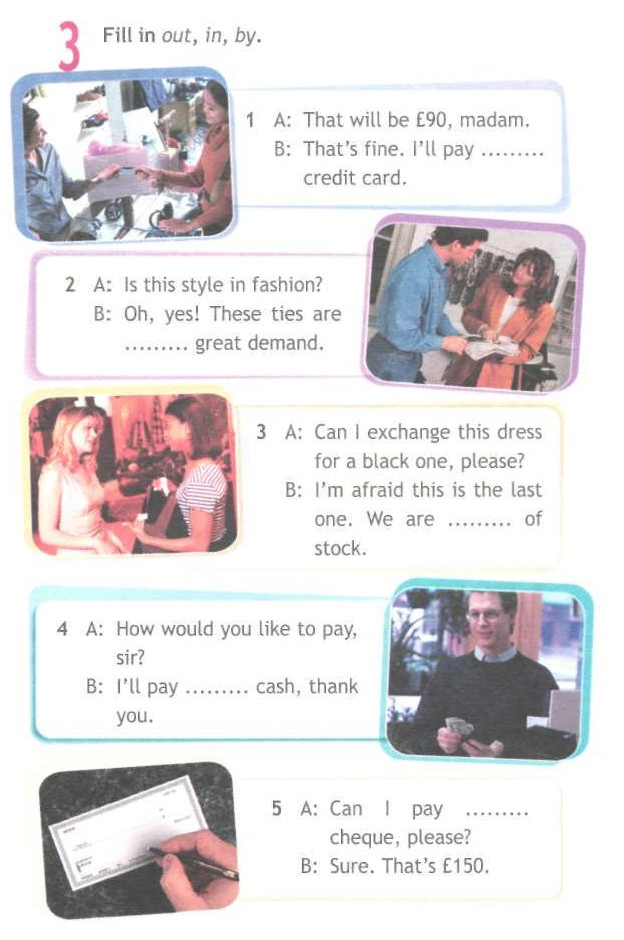 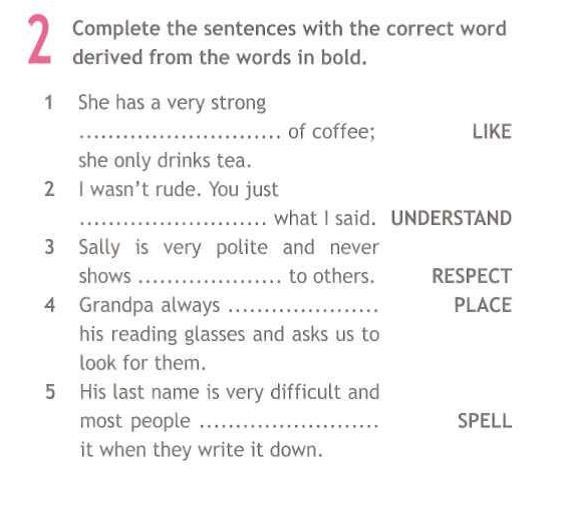 биология§ 11 читать, выполнить лабораторную работу №3§ 11 читать, выполнить лабораторную работу №3Английский язык (Васильева)стр 43 упр 4 (составить свои предложения) и выполнить в учебнике само упражнениестр 43 упр 4 (составить свои предложения) и выполнить в учебнике само упражнениеобществознание§ 7-8 читать, Говорят, что совесть — внутреннее око. Объясните эту метафору. Соотнесите понятия «долг» и «обязанность». Являются ли они синонимами?алгебрап. 11, № 287п. 11, № 287